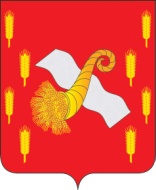 РОССИЙСКАЯ ФЕДЕРАЦИЯОРЛОВСКАЯ ОБЛАСТЬАдминистрация Новодеревеньковского районаПОСТАНОВЛЕНИЕот «10»  февраля   2016 г.                                                                                         №40О внесении изменений в административные регламенты администрации Новодеревеньковского района              Во исполнение Федерального закона от 24 ноября 1995 года № 181-ФЗ «О социальной защите инвалидов в Российской Федерации», приказа Министерства труда и социальной защиты Российской Федерации от 25 декабря 2012 года № 627 «Об утверждении методики, позволяющей объективизировать и систематизировать доступность объектов и услуг в приоритетных сферах жизнедеятельности для инвалидов и других маломобильных групп населения, с возможностью учета региональной специфики» ПОСТАНОВЛЯЮ:Дополнить раздел 2 пункт 2.12 административного регламента     предоставления  муниципальной услуги  «Подготовка и выдача разрешений  на ввод объектов в эксплуатацию  при осуществлении строительства, реконструкции объектов капитального строительства, расположенных на территории сельских поселений Новодеревеньковского района в целях малоэтажного жилищного строительства и (или) индивидуального жилищного строительства» утвержденный постановлением администрации Новодеревеньковского района от 16.11.2015г. № 314 подпунктом 2.12.8   следующего содержания:          «2.12.8. Требования к помещению, в котором предоставляется муниципальная услуга о целях обеспечения доступности для инвалидов и других маломобильных групп населения. 2.12.8.1. Обеспечение возможности самостоятельного передвижения инвалидов до здания в котором будет оказываться муниципальная услуга, вход в здание и выход из него должен осуществляться с помощью должностных лиц представляющих муниципальную услугу.2.12.8.2. Лица, оказывающие муниципальную услугу должны обеспечить сопровождение инвалидов,  имеющих стойкие расстройства функции зрения и не имеющие возможности самостоятельного передвижения, и оказание им помощи в помещениях, в которых предоставляется муниципальная услуга.2.12.8.3. В помещении, в котором оказывается муниципальная услуга при необходимости размещается надлежащее оборудование и  носители  информации, необходимые для обеспечения беспрепятственного доступа инвалидов к объектам, в которых предоставляется муниципальная услуга, и к услугам с учетом ограничений их жизнедеятельности.2.12.8.4. Обеспечение лицами, ответственными за предоставление услуги всесторонней помощи в получении необходимой для инвалидов  информации в целях получения муниципальной услуги.2.12.8.5. Допуск на объекты, на которых предоставляется муниципальная услуга, собаки-проводника при наличии документа, подтверждающего ее специальное обучение и выдаваемого по форме и в порядке, которые определяются федеральным органом исполнительной власти, осуществляющим функции по выработке и реализации государственной политики и нормативно-правовому регулированию в сфере социальной защиты населения.2. Дополнить раздел 2 пункт 2.12 административного регламента     предоставления  муниципальной услуги  «Предоставление  разрешения   на  отклонение   от   предельных   параметров  разрешенного   строительства ,  реконструкции  объектов   капитального   строительства, расположенных на территории сельских поселений Новодеревеньковского  района, при  осуществлении малоэтажного жилищного строительства и (или) индивидуального жилищного строительства»  утвержденный постановлением администрации Новодеревеньковского района от 28.07.2015г. № 213 подпунктом 2.12.8   следующего содержания:                  «2.12.8. Требования к помещению, в котором предоставляется муниципальная услуга о целях обеспечения доступности для инвалидов и других маломобильных групп населения. 2.12.8.1. Обеспечение возможности самостоятельного передвижения инвалидов до здания в котором будет оказываться муниципальная услуга, вход в здание и выход из него должен осуществляться с помощью должностных лиц представляющих муниципальную услугу.2.12.8.2. Лица, оказывающие муниципальную услугу должны обеспечить сопровождение инвалидов,  имеющих стойкие расстройства функции зрения и не имеющие возможности самостоятельного передвижения, и оказание им помощи в помещениях, в которых предоставляется муниципальная услуга.2.12.8.3. В помещении, в котором оказывается муниципальная услуга при необходимости размещается надлежащее оборудование и  носители  информации, необходимые для обеспечения беспрепятственного доступа инвалидов к объектам, в которых предоставляется муниципальная услуга, и к услугам с учетом ограничений их жизнедеятельности.2.12.8.4. Обеспечение лицами, ответственными за предоставление услуги всесторонней помощи в получении необходимой для инвалидов  информации в целях получения муниципальной услуги.2.12.8.5. Допуск на объекты, на которых предоставляется муниципальная услуга, собаки-проводника при наличии документа, подтверждающего ее специальное обучение и выдаваемого по форме и в порядке, которые определяются федеральным органом исполнительной власти, осуществляющим функции по выработке и реализации государственной политики и нормативно-правовому регулированию в сфере социальной защиты населения.Дополнить раздел 2 пункт 2.15 административного регламент     предоставления  муниципальной услуги  «Предоставление  муниципальной услуги по выдаче градостроительных планов земельных участков, расположенных на территории  сельских поселений  Новодеревеньковского района при осуществлении малоэтажного жилищного строительства и (или) индивидуального жилищного строительства» утвержденный постановлением администрации Новодеревеньковского района от 28.07.2015г. № 212 абзацами 11, 12, 13,14 и 15   следующего содержания:«Обеспечение возможности самостоятельного передвижения инвалидов по территории здания, вход в здание и выход из него должен осуществляться с помощью должностных лиц представляющих муниципальную услугу. Лица, оказывающие муниципальную услугу должны обеспечить сопровождение инвалидов,  имеющих стойкие расстройства функции зрения и не имеющие возможности самостоятельного передвижения, и оказание им помощи в помещениях, в которых предоставляется муниципальная услуга.В помещении, в котором оказывается муниципальная услуга в обязательном порядке необходимо надлежащее размещение оборудования и носителей информации, необходимых для обеспечения беспрепятственного доступа инвалидов к объектам, в которых предоставляется муниципальная услуга, и к услугам с учетом ограничений их жизнедеятельности.Обеспечение лицами, ответственными за предоставление услуги всесторонней помощи в получении необходимой для инвалидов  информации в целях получения муниципальной услуги.Допуск на объекты, на которых предоставляется муниципальная услуга, собаки-проводника при наличии документа, подтверждающего ее специальное обучение и выдаваемого по форме и в порядке, которые определяются федеральным органом исполнительной власти, осуществляющим функции по выработке и реализации государственной политики и нормативно-правовому регулированию в сфере социальной защиты населения.»Дополнить раздел 2 пункт 2.12 административного регламента     предоставления  муниципальной услуги  «Подготовка и выдача разрешений на строительство при осуществлении строительства, реконструкции объектов капитального строительства, расположенных на территории сельских поселений Новодеревеньковского района, осуществляемых в целях малоэтажного жилищного строительства и (или) индивидуального жилищного строительства» утвержденный постановлением администрации Новодеревеньковского района от 28.07.2015г. № 211 подпунктом 2.12.8   следующего содержания:          «2.12.8. Требования к помещению, в котором предоставляется муниципальная услуга о целях обеспечения доступности для инвалидов и других маломобильных групп населения. 2.12.8.1. Обеспечение возможности самостоятельного передвижения инвалидов до здания в котором будет оказываться муниципальная услуга, вход в здание и выход из него должен осуществляться с помощью должностных лиц представляющих муниципальную услугу.2.12.8.2. Лица, оказывающие муниципальную услугу должны обеспечить сопровождение инвалидов,  имеющих стойкие расстройства функции зрения и не имеющие возможности самостоятельного передвижения, и оказание им помощи в помещениях, в которых предоставляется муниципальная услуга.2.12.8.3. В помещении, в котором оказывается муниципальная услуга при необходимости размещается надлежащее оборудование и  носители  информации, необходимые для обеспечения беспрепятственного доступа инвалидов к объектам, в которых предоставляется муниципальная услуга, и к услугам с учетом ограничений их жизнедеятельности.2.12.8.4. Обеспечение лицами, ответственными за предоставление услуги всесторонней помощи в получении необходимой для инвалидов  информации в целях получения муниципальной услуги.2.12.8.5. Допуск на объекты, на которых предоставляется муниципальная услуга, собаки-проводника при наличии документа, подтверждающего ее специальное обучение и выдаваемого по форме и в порядке, которые определяются федеральным органом исполнительной власти, осуществляющим функции по выработке и реализации государственной политики и нормативно-правовому регулированию в сфере социальной защиты населения.       5. Дополнить раздел 2 пункт 2.12 административного регламента     предоставления  муниципальной услуги  «Принятие документов, а также выдача решений о переводе или отказе в переводе жилого помещения в нежилое или нежилого помещения в жилое помещение» на территории сельских поселений Новодеревеньковского района утвержденный постановлением администрации Новодеревеньковского района от 29.06.2015г. № 184 подпунктом 2.12.4   следующего содержания:          «2.12.4. Требования к помещению, в котором предоставляется муниципальная услуга о целях обеспечения доступности для инвалидов и других маломобильных групп населения. 2.12.4.1. Обеспечение возможности самостоятельного передвижения инвалидов до здания в котором будет оказываться муниципальная услуга, вход в здание и выход из него должен осуществляться с помощью должностных лиц представляющих муниципальную услугу.2.12.4.2. Лица, оказывающие муниципальную услугу должны обеспечить сопровождение инвалидов,  имеющих стойкие расстройства функции зрения и не имеющие возможности самостоятельного передвижения, и оказание им помощи в помещениях, в которых предоставляется муниципальная услуга.2.12.4.3. В помещении, в котором оказывается муниципальная услуга при необходимости размещается надлежащее оборудование и  носители  информации, необходимые для обеспечения беспрепятственного доступа инвалидов к объектам, в которых предоставляется муниципальная услуга, и к услугам с учетом ограничений их жизнедеятельности.2.12.4.4. Обеспечение лицами, ответственными за предоставление услуги всесторонней помощи в получении необходимой для инвалидов  информации в целях получения муниципальной услуги.2.12.4.5. Допуск на объекты, на которых предоставляется муниципальная услуга, собаки-проводника при наличии документа, подтверждающего ее специальное обучение и выдаваемого по форме и в порядке, которые определяются федеральным органом исполнительной власти, осуществляющим функции по выработке и реализации государственной политики и нормативно-правовому регулированию в сфере социальной защиты населения.         6. Дополнить раздел 2 пункт 2.12 административного регламента     предоставления  муниципальной услуги  «Прием заявлений, документов, а также принятие  граждан на учет в качестве нуждающихся в жилых помещениях»    утвержденный постановлением администрации Новодеревеньковского района от 12.05.2015г. № 145 подпунктом 2.12.8   следующего содержания:          «2.12.8. Требования к помещению, в котором предоставляется муниципальная услуга о целях обеспечения доступности для инвалидов и других маломобильных групп населения. 2.12.8.1 Обеспечение возможности самостоятельного передвижения инвалидов до здания в котором будет оказываться муниципальная услуга, вход в здание и выход из него должен осуществляться с помощью должностных лиц представляющих муниципальную услугу.2.12.8.2. Лица, оказывающие муниципальную услугу должны обеспечить сопровождение инвалидов,  имеющих стойкие расстройства функции зрения и не имеющие возможности самостоятельного передвижения, и оказание им помощи в помещениях, в которых предоставляется муниципальная услуга.2.12.8.3. В помещении, в котором оказывается муниципальная услуга при необходимости размещается надлежащее оборудование и  носители  информации, необходимые для обеспечения беспрепятственного доступа инвалидов к объектам, в которых предоставляется муниципальная услуга, и к услугам с учетом ограничений их жизнедеятельности.2.12.8.4. Обеспечение лицами, ответственными за предоставление услуги всесторонней помощи в получении необходимой для инвалидов  информации в целях получения муниципальной услуги.2.12.8.5. Допуск на объекты, на которых предоставляется муниципальная услуга, собаки-проводника при наличии документа, подтверждающего ее специальное обучение и выдаваемого по форме и в порядке, которые определяются федеральным органом исполнительной власти, осуществляющим функции по выработке и реализации государственной политики и нормативно-правовому регулированию в сфере социальной защиты населения.         7. Дополнить раздел 2 пункт 2.12 административного регламента     предоставления  муниципальной услуги  «Предоставление информации об очередности предоставления жилых помещений на условиях социального найма» утвержденный постановлением администрации Новодеревеньковского района от 12.05.2015г. № 144 подпунктом 2.12.4   следующего содержания:          «2.12.4. Требования к помещению, в котором предоставляется муниципальная услуга о целях обеспечения доступности для инвалидов и других маломобильных групп населения.       2.12.4.1. Обеспечение возможности самостоятельного передвижения инвалидов до здания в котором будет оказываться муниципальная услуга, вход в здание и выход из него должен осуществляться с помощью должностных лиц представляющих муниципальную услугу.2.12.4.2. Лица, оказывающие муниципальную услугу должны обеспечить сопровождение инвалидов,  имеющих стойкие расстройства функции зрения и не имеющие возможности самостоятельного передвижения, и оказание им помощи в помещениях, в которых предоставляется муниципальная услуга.2.12.4.3. В помещении, в котором оказывается муниципальная услуга при необходимости размещается надлежащее оборудование и  носители  информации, необходимые для обеспечения беспрепятственного доступа инвалидов к объектам, в которых предоставляется муниципальная услуга, и к услугам с учетом ограничений их жизнедеятельности.2.12.4.4. Обеспечение лицами, ответственными за предоставление услуги всесторонней помощи в получении необходимой для инвалидов  информации в целях получения муниципальной услуги.2.12.4.5. Допуск на объекты, на которых предоставляется муниципальная услуга, собаки-проводника при наличии документа, подтверждающего ее специальное обучение и выдаваемого по форме и в порядке, которые определяются федеральным органом исполнительной власти, осуществляющим функции по выработке и реализации государственной политики и нормативно-правовому регулированию в сфере социальной защиты населения.8. Опубликовать настоящее постановление в газете «Новодеревеньковский вестник» и разместить на официальном сайте администрации Новодеревеньковского района в сети Интернет.9. Настоящее постановление вступает в силу с момента его официального опубликования.10. Контроль за исполнением настоящего постановления возложить на заместителя главы администрации по координации производственно-коммерческой деятельности – Гришина А.В.Глава района                                                                              С.Н.Медведев